Martonvásár Városi KözszolgáltatóNonprofit Kft.2462 Martonvásár, Szent László út 2.Készítette: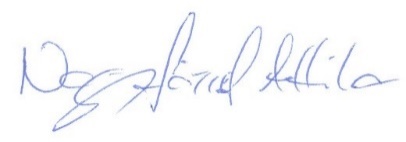 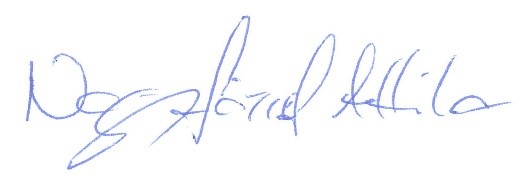 Nagy József Attilamunkavédelmi szakmérnök28/2009. M.2022. március 24.BEVEZETÉSA munkavégzés során a dolgozó ember biztonságát, egészségét kedvezőtlen környezeti hatások, károsodások érhetik, amelyek ellen a munkavállalókat megfelelően védeni kell. Az egészséget nem veszélyeztető és biztonságos munkavégzés feltételeit, a munkakörülmények biztosításának alapvető követelményeit számos jogszabály, műszaki előírás határozza meg. A különböző jogszabályokban - törvényekben, rendeletekben - és szabványokban megfogalmazott elvárásoknak csak akkor lehet eredményesen eleget tenni, ha biztosítottak a helyi sajátosságokat is figyelembe vevő munkafeltételek.A munkavédelem területére vonatkozó legmagasabb szintű jogszabály a munkavédelemről szóló többször módosított 1993. évi XCIII. törvény (Mvt.). E törvény célja, hogy szabályozza az egészséget nem veszélyeztető és biztonságos munkavégzés személyi, tárgyi és szervezeti feltételeit a szervezetten munkát végzők egészségének, munkavégző képességének megóvása és a munkakörülmények humanizálása érdekében, megelőzve ezzel a munkabaleseteket és a foglalkozással összefüggő megbetegedéseket.Az Mvt. 2. § (2) és (3) bekezdések rendelkezése szerint a munkáltató felelős az egészséget nem veszélyeztető és biztonságos munkavégzés előírt követelményeinek megvalósításáért a munkahelyen. Az egészséget nem veszélyeztető és biztonságos munkavégzés követelményei megvalósításának módját – a jogszabályok és a szabványok keretein belül – a munkáltató határozza meg. A törvény a munkavállalók számára is megfogalmaz munkavédelmi kötelezettségeket, melyek azonban nem érintik a munkáltató felelősségét.A Munkavédelmi Szabályzat (a továbbiakban: MvSz.) a munkavédelemről szóló törvény, a végrehajtására kiadott 5/1993. MüM rendelet és az ágazati miniszteri rendeletek alapján, valamint az egyes szaktevékenységekre vonatkozóan az illetékes miniszter rendeleteivel hatályba léptetett Biztonsági Szabályzatok rendelkezéseivel összhangban készült, és azok megvalósítását szolgálja.Az intézmény elkötelezett az egészséget nem veszélyeztető és biztonságos munkavégzés követelményeinek megtartásában.A munkáltató azonosításaMunkáltató neve: Martonvásár Városi Közszolgáltató Nonprofit Kft.Munkáltató székhelyének címe: 	2462 Martonvásár, Szent László u. 2.Munkáltató telephelyeinek címe: 2462 Martonvásár, Orgona utca 18/a.2462 Martonvásár, Dózsa György út 6-10.2462 Martonvásár, Emlékezés tere 2.2462 Martonvásár, Brunszvik utca 2.2462 Martonvásár, Sporttelep utca 17.Fő tevékenység megnevezése: Egyéb sporttevékenységMunkavállalók száma: 45 fő alkalmazott és 16 fő megbízott munkavállalóVeszélyességi osztályba sorolás: II/c(5/1993. MüM rendelet 2. számú melléklete alapján)Munkakörök megnevezése:A Munkavédelmi Szabályzat hatályaTerületi hatályAz MvSz. hatálya kiterjed a Martonvásár Városi Közszolgáltató Nonprofit Kft. (a továbbiakban: Intézmény) előzőleg ismertetett székhelyére és telephelyeire, valamint az Intézmény által végzett tevékenységi területekre. Személyi hatályAz MvSz. hatálya kiterjed az előző pontban megnevezett területen az Intézmény munkavállalóira, az Intézmény telephelyén tartózkodókra, valamint az egyéb szerződés alapján munkát végző más gazdálkodó szervezetek munkavállalóira is.Időbeli hatályAz MvSz. a kihirdetésének napján lép hatályba, és visszavonásig érvényes, az intézmény vezetője évente köteles felülvizsgáltatni és szükség esetén a módosításokat dokumentáltan végrehajtatni.A Munkavédelmi Szabályzat módosításaAz MvSz.-t módosítani kell, ha a szabályzat alapját képező jogszabályok változása szükségessé teszi, valamint az intézmény szervezeti felépítésében változás következik be.Amennyiben a jogszabályok változása nem teszi szükségessé az MvSz. módosítását, abban az esetben évente felül kell vizsgálni, és jóvá kell hagyni további alkalmazását.ÜgyrendAz Mvt. 8.§. alapján a jogszabály egyes feladatokat munkabiztonsági szaktevékenységnek, illetve munkaegészségügyi szaktevékenységnek minősíthet. A munkáltató a munkabiztonsági szaktevékenységnek minősített feladatokat csak külön jogszabályban meghatározott munkavédelmi, a munkaegészségügyi szaktevékenységnek minősített feladatokat pedig munkaegészségügyi szakképesítéssel rendelkező személlyel végeztetheti.Ennek megfelelően az intézmény külön-külön szerződés alapján külső szolgáltatóval végezteti el a munkabiztonsági- és munkaegészségügyi szakfeladatokat.A munkavédelmi szolgáltató feladataia munkavédelmi oktatás megtartása,munkabalesetek nyilvántartása, bejelentése, nem súlyos munkabalesetek kivizsgálása,gépek, berendezések rendszeres ellenőrzése az egészséget nem veszélyeztető és biztonságos munkavégzés szempontjából,a munkavédelmi törvényben meghatározott feladatok ellátása, szakképzettséghez kötött feladatok elláttatása,a munkavédelmi szempontú előzetes vizsgálat elvégzése,az időszakos ellenőrző felülvizsgálatok elvégzése,a munkahely, egyéni védőeszköz, munkaeszköz, technológia soron kívüli ellenőrzése,a kockázatértékelés elvégzése,munkavédelmi szabályzat elkészítése, jóváhagyatása,az egyéni védőeszköz juttatása belső rendjének meghatározása,a súlyos munkabaleset, valamint az olyan - munkaeszköz, illetve technológia által okozott - munkabaleset kivizsgálása, amely kettőnél több személy egyszerre (egy időben), azonos helyen történő sérülését vagy más egészségkárosodását okozta.A foglalkozás- egészségügyi szolgáltató főbb feladatai (27/1995. (VII.25.) NM r. 4. §)elvégzi a külön jogszabályban meghatározott munkaköri alkalmassági vizsgálatokat, és kezdeményezi az ehhez szükséges szakorvosi vizsgálatokat,elvégzi a külön jogszabályban meghatározottak szerint a foglalkozási megbetegedések, fokozott expozíciós esetek bejelentését, kivizsgálását,a munkakörülmények és a munkavégzés egészségkárosító hatásainak írásban dokumentált vizsgálata a szerződésben - a helyi körülmények figyelembevételével - meghatározott gyakorisággal, vagy változás bekövetkezésekor soron kívül,külön jogszabályban meghatározottak szerint az egyéni védőeszközökkel kapcsolatos tanácsadást végez,külön jogszabályban előírtak szerint a munkahelyek kémiai biztonságát érintő feladatok ellátása,a munkavállalók munkakörülményeivel kapcsolatos, egészséget, biztonságot érintő kérdésekkel összefüggő felvilágosítás végzése,külön jogszabályban előírtak szerint a munkakörhöz kötött védőoltásokkal kapcsolatos feladatok ellátásaa krónikus megbetegedésben szenvedő munkavállalók megelőző gondozását végzi,külön jogszabályban meghatározottak szerint az 1. és 2. alkalmassági csoportba tartozó közúti járművezetők egészségi alkalmassági vizsgálatát végzi, elvégzi a munkaköri, szakmai, illetve személyi higiénés alkalmasság orvosi vizsgálatáról és véleményezéséről szóló jogszabályban meghatározott esetekben a foglalkoztathatóság szakvéleményezését,az álláskeresők beiskolázás előtti és munkaközvetítés előkészítése keretében történő, valamint a közfoglalkoztatás keretében alkalmazott munkavállalók beiskolázás előtti szakmai alkalmassági vizsgálatát látja el.Az intézmény vezetőjének munkavédelmi feladataiA munkáltató tevékenységével összefüggő munkavédelmi feladatok összehangolása, irányítása, ezen belül:kiadja az Intézményre vonatkozó Munkavédelmi Szabályzatotaz egészséget nem veszélyeztető és biztonságos munkavégzés tárgyi feltételeinek megteremtéseszemélyesen közreműködik vagy akadályoztatása esetén képviseletre jogosult személyt jelöl ki a hatósági ellenőrzésekena tudomására jutott rendellenességek, valamint a munkaegészséget veszélyeztető és biztonságos munkavégzéssel kapcsolatos bejelentések kivizsgáltatásaa tudomására jutott munkaegészséget közvetlenül veszélyeztető munkavégzés leállításagondoskodik a hatóságok által feltárt hiányosságok határidőre történő felszámolásárólmunkavédelmi előírások megsértőivel szemben jogosult – az eljárás lefolytatását követően – szankciót foganatosítani.a munkavédelmi szolgáltatóval munkavédelmi szempontú ellenőrzésen részt venni, vagy megbízott személyt kijelölnia munkavédelmi előírások megszegőit köteles az előírások betartására figyelmeztetni, valamint a hatáskörének megfelelően egyes esetekben a munkavégzéstől eltiltaniévente egy alkalommal beszámoltatja a munkavédelmi megbízottat az intézmény telephelyének munkavédelmi helyzetérőla munkabalesetek és foglalkozási megbetegedések esetén az Mvt. rendelkezésének megfelelő eljárás kezdeményezésea tudomására jutott rendellenességek valamint a munkaegészséget veszélyeztető bejelentések, észrevételek továbbítása a munkavédelmi szolgáltató feléközreműködés a munkabalesetek kivizsgálásában, nyilvántartások vezetésében, a hatósági jelentések elkészítésébensúlyos munkabaleseteket haladéktalanul jelenti a Fejér Megyei Kormányhivatal Foglalkoztatási, Munkaügyi és Munkavédelmi Főosztály; Munkaügyi és Munkavédelmi Osztálya számáraköteles gondoskodni arról, hogy a munkavállalók a munkakörükkel összefüggő munkavédelmi ismereteket elsajátítsák, az előírásokat megtartsák, a munkahelyükön biztonságos, munkára alkalmas állapotban jelenjenek meg és használják a részükre meghatározott egyéni védőeszközöketbiztosítja, hogy a munkavállalók a munkakörülményekkel, változásokkal kapcsolatos szükséges információkat megkapjáka munkavállalók részére köteles az előírt egyéni védőeszközöket biztosítani, átadás- átvételét dokumentáltatnirendszeres időközönként ellenőrizni a munkavállalók munkára képes állapotát, alkoholos befolyásoltság gyanúja esetén az alkoholszondás vizsgálatot elvégezni, szükség esetén véralkohol vizsgálatot kezdeményeznisoron kívüli orvosi vizsgálatra kötelezheti azt a munkavállalót, akinek egészségi állapotában olyan változás állt be, mely a munkavállalót az adott munkakör betöltésére alkalmatlanná tehetia munkavédelmi előírások megszegőit köteles az előírások betartására figyelmeztetni, valamint a hatáskörének megfelelően egyes esetekben a munkavégzéstől eltiltania telephely területén munkát végző külső vállalkozók részére, az általa megbízott személy által, a helyi előírásokról tájékoztatást nyújt.A munkavállalók jogai és kötelezettségeiA munkavállalók munkavédelmi feladataiA munkahelyén munkavégzésre alkalmas állapotban megjelenni.A munkavédelemre vonatkozó szabályok, utasítások megtartásával, a munkavédelmi oktatásnak megfelelően munkát végezni.A munkatársaival köteles együttműködni, és munkáját úgy végezni, hogy az saját vagy más testi épségét ne veszélyeztesse.A rendelkezésére bocsátott munkaeszköz biztonságos állapotáról a tőle elvárható módon meggyőződni, azt rendeltetésének megfelelően és a munkáltató utasítása szerint használni.Az egyéni védőeszközöket rendeltetésnek megfelelően használni és a tőle elvárható tisztán tartásáról gondoskodni.A munkavégzéshez olyan ruházatot viselni, mely biztosítja az egészséget nem veszélyeztető és biztonságos munkavégzést.A munkahelyen fegyelmet, rendet és tisztaságot megtartani.A munkája biztonságos elvégzéséhez a szükséges ismereteket elsajátítani.A részére előírt orvosi alkalmassági vizsgálatokon részt venni.A veszélyt jelentő rendellenességről, üzemzavarról a munkáltatót haladéktalanul tájékoztatni.A balesetet, sérülést, rosszullétet azonnal jelenteni.Köteles együttműködni a munkáltatóval, a munkavédelmi szolgáltatóval valamint a foglalkozás- egészségügyi orvossal az egészséges és biztonságos munkakörnyezet megőrzése érdekében hozott intézkedések teljesítése, valamint a munkáltató veszélyt megszüntető intézkedéseinek végrehajtása során.A munkavállaló jogai a biztonságos munkavégzés megkövetelése érdekébenJogosult megkövetelni az egészséget nem veszélyeztető és biztonságos munkavégzés feltételeitJogosult az egészséget nem veszélyeztető és biztonságos munkavégzéshez szükséges ismeretek rendelkezésre bocsátását, a betanuláshoz való lehetőség biztosítását megkövetelni.Jogosult a munkavégzéshez munkavédelmi szempontból szükséges felszerelések, munka- és védőeszközök, az előírt védőital, valamint tisztálkodószerek és tisztálkodási lehetőségeket megkövetelniA munkáltató olyan utasítását jogosult megtagadni, mely saját vagy mások életét, egészségét vagy testi épségét közvetlenül és súlyosan veszélyeztetnéSoron kívüli orvosi vizsgálatot kezdeményezhet, amennyiben az egészségi állapotában olyan változás áll be, amely őt az adott munkakör betöltésére alkalmatlanná tehetiA munkavállalót nem érheti hátrány az egészséget nem veszélyeztető és biztonságos munkavégzés követelményeinek megvalósítása érdekében történő fellépéséért, illetve a munkáltató vélt mulasztása miatt jóhiszeműen tett bejelentéséért.Az orvosi alkalmassági vizsgálatok rendjeÁltalános előírásokAz egészséget nem veszélyeztető és biztonságos munkavégzés feltételeinek megteremtése, valamint a balesetek megelőzése tekintetében a műszaki és szervezési jellegű feltételek biztosításán túlmenően alapvető követelmény a munkavállaló fizikai és szellemi egészségügyi alkalmassága.A munkavállaló csak olyan munkával bízható meg, amelynek ellátásához megfelelő élettani adottságokkal rendelkezik, és amelynek ellátására egészségileg alkalmas, illetve rendelkezik a biztonságos munkavégzéshez szükséges szakmai végzetséggel, ismeretekkel, készséggel és jártassággal. A munkaköri alkalmassági vizsgálat célja annak orvosi elbírálása, hogy a munkavállaló egészségi szempontból, esetleges betegsége, testi fogyatékossága vagy megváltozott munkaképessége figyelembevételével, alkalmas-e a számára kijelölt munkakör ellátására.A munkaköri alkalmasság orvosi vizsgálata lehet előzetes, időszakos és soron kívüli, illetve a jogszabályban meghatározott esetekben záró vizsgálattal egészül ki.A fenti vizsgálatot a "Beutalás munkaköri orvosi alkalmassági vizsgálatra" című nyomtatványon kell kérni a munkakörre, a munkahely főbb egészségkárosító kockázataira vonatkozó, részletes adatok megadásával.A vizsgálatra történő beutalásért a munkáltatói jogkört gyakorló, illetve a feladat végrehajtására általa kijelölt munkavállaló a felelős.Az alkalmassági vizsgálatokat a munkáltatóval szerződéses jogviszonyban álló Foglalkozás- egészségügyi Szolgálat orvosa végzi, aki megállapítja, hogy a munkavállaló a vizsgált munkaköri feladatok ellátására alkalmas/ideiglenesen nem alkalmas/nem alkalmas.Alkalmassági vizsgálatA munkaköri, szakmai, illetve személyi higiénés alkalmasság orvosi vizsgálatáról és véleményezéséről szóló 33/1998 (VI.24.) NM rendelet alapján a telephelyen az orvosi vizsgálatok belső szabályozása az alábbiak szerint történik.A foglalkozás- egészségügyi szolgáltatást külső vállalkozás látja el.A munkáltatónak térítésmentesen kell biztosítania a munkavállaló részére a foglalkozás- egészségügyi szolgáltatást.A munkáltató köteles orvosi alkalmassági vizsgálatra küldeni a munkavállalót:Új felvételes dolgozó esetében a munkába állást megelőzőenA már foglalkoztatott dolgozót évente egy alkalommal alkalmassági felülvizsgálatraA már foglalkoztatott dolgozót indokolt esetben rendkívüli alkalmassági vizsgálatra (amennyiben a munkáltató azt észleli, hogy a munkavállaló egészségi állapotában olyan változás állt be, mely a munkavállalót az adott munkakör betöltésére alkalmatlanná tehetiSoron kívüli alkalmassági vizsgálatra kell küldeni a munkavállalót, amennyiben munkaképtelenség ideje a 30 napot meghaladja, nem egészségügyi ok miatt 6 hónapot meghaladóan szünetel munkaviszonyaSzem- és látásvizsgálatA képernyő előtti munkavégzés minimális egészségügyi és biztonsági követelményeiről szóló 50/1999. (IX.3.) EüM rendelet 2.§ c) pontja határozza meg, hogy mely munkakörök minősülnek képernyős munkakörnek.A rendelet 5.§ (1) bekezdése alapján a munkáltató köteles a foglalkozás-egészségügyi orvosnál kezdeményezni az érintett munkavállaló szem- és látásvizsgálatának elvégzéséta képernyős munkakörben történő foglalkoztatás megkezdése előtt,ezt követően kétévenként,amennyiben olyan látási panasza jelentkezik, amely a képernyős munkával hozható összefüggésbe.Az orvosi vizsgálattal kapcsolatos munkáltatói feladatoka munkavállaló részére átadni a „Beutalás munkaköri alkalmassági orvosi vizsgálatra” című nyomtatványta munkavállalók orvosi alkalmassági vizsgálatáról nyomtatványt vezetniaz elsőfokú orvosi véleményt megőrizniA munkaköri orvosi alkalmassági vizsgálatra szóló beutaló a 1. sz. mellékletben.Az időszakos munkaköri orvosi alkalmassági vizsgálatra szóló beutaló a 2. sz. mellékletben.Munkavédelmi oktatási rendA munkáltatónak oktatás keretében kell gondoskodnia arról, hogy a munkavállaló az alábbi esetekben elsajátítsa és a foglalkoztatás teljes időtartama alatt rendelkezzen az egészséget nem veszélyeztető és biztonságos munkavégzés elméleti és gyakorlati ismereteivel, megismerje a szükséges szabályokat, utasításokat és információkat:munkába álláskormunkahely vagy munkakör megváltozásakor, valamint az egészséget nem veszélyeztető és biztonságos munkavégzés követelményeinek megváltozásakormunkaeszköz átalakításakor vagy új munkaeszköz üzembe helyezésekorúj technológia bevezetésekorhat hónapnál hosszabb ideig távollétet követően újra munkába álláskorismétlődő jelleggel, meghatározott időközönként (évente)rendkívüli jelleggel (pl. súlyos munkabaleset, kvázi baleset bekövetkezte után)Az előírt ismeretek elsajátításáig a munkavállaló önállóan nem foglalkoztatható. A munkavédelmi oktatást munkaidőben kell megtartani.Az ismétlődő oktatást a munkavédelmi szolgáltató tartja meg a munkavállalók részére.A munkavédelmi tematika összeállítása, az oktatás lebonyolítása valamint dokumentálása a munkavédelmi szolgáltató feladata.Rendkívüli oktatást elrendelheti az intézmény vezetője, a munkavédelmi hatóság, egyéb szakhatósági felügyeletek.A telephelyeken munkát végző külsős személyek, valamint a látogatókra kötelező érvénnyel vonatkozó munka- és tűzvédelmi előírásokAz intézmény telephelyeire érkező külsős vállalkozókra és látogatókra kötelező érvénnyel vonatkozó munka- és tűzvédelmi előírások vonatkoznak. Az előírásokat a telephelyre való belépés előtt az intézményvezető, vagy az általa megbízott személy köteles átadni az érkezőnek. Az érkező elolvasás után aláírásával igazolja a nyilatkozatban leírtak tudomásul vételét.A nyilatkozat a 8. sz. mellékletben található.Dohányzásra vonatkozó szabályokMagyarország Országgyűlése az 1999. évi XLII. Törvényben rögzítette, hogy védelmet nyújt a nemdohányzók, valamint az életkoruk vagy egészségi állapotuk miatt egyébként fokozott védelmet igénylő személyek részére a passzív dohányzás káros hatásaival szemben, elősegítve ezzel az egészséghez, valamint az egészséges környezethez fűződő alkotmányos jogok megvalósulásait és védelmét.Tekintettel az 1999. évi XLII. Törvény 2.§. –ban foglaltakraAz Intézmény székhelyén és telephelyein a zárt légterű helyiségekben TILOS a dohányzás.Dohányozni kizárólag az épületeken kívül, a kijelölt helyeken megengedett!A rendelkezés megszegői tudomásul veszik, hogy a 39/2013. (II.14.) Korm. rendelet 12.§. (1a) bekezdése alapján az egészségvédelmi bírság összegeA dohányzással összefüggő tilalmak, korlátozások megsértése esetén legalább 20 000, legfeljebb 50 000 Ft;A dohányzóhelyek kijelölésére vonatkozó kötelezettség nem vagy nem megfelelő teljesítése, valamint a dohányzást érintő tilalmak, korlátozások megtartására vonatkozó ellenőrzési kötelezettség elmulasztása esetén, továbbá a dohányzási korlátozással érintett, valamint a dohányzásra kijelölt helyeken, helyiségekben, valamint közterületeken nem, vagy nem megfelelő felirat vagy más egyértelmű jelzés alkalmazása esetén, illetve annak nem szembetűnő módon történő megjelölése eseténLegalább 100 000 Ft, legfeljebb 250 000 Ft az ezen kötelezettségek betartásáért felelős személy tekintetében, illetveLegalább 1 000 000, legfeljebb 2 500 000 Ft az intézmény, szervezet, üzemeltető vagy gazdasági társaság tekintetében.A jogszabály 2016. május 20-án életbe lépő módosításai jelentősen érintik az elektronikus cigaretta és dohányzást imitáló elektronikus eszköz használatának feltételeit.A jogszabályban fogalmak módosultak, illetve új fogalmak is bevezetésre kerültek. Módosult fogalmak:1.§. a) dohánytermék: fogyasztható termék, amely akár csak részben is - géntechnológiával módosított vagy módosítatlan formában - dohányt tartalmaz.1.§. b) dohányzás: a dohánytermék, illetve dohányzási célú gyógynövénytermék elégetése, valamint hevítéseÚj fogalmak:1.§. p) elektronikus cigaretta: olyan egyszer használatos (eldobható), vagy utántöltő flakonnal utántölthető vagy patronnal működő (többször használható) elektronikus termék, amely szopókán keresztül nikotintartalmú pára fogyasztását teszi lehetővé, vagy annak bármely alkatrésze, beleértve a patronokat, a tartályokat és a patron vagy tartály nélküli készüléket is.1. §. s) dohányzást imitáló elektronikus eszköz: olyan elektronikus termék, amely szopókán keresztül nikotinmentes pára fogyasztását teszi lehetővé.A dohányzási tilalom az alábbiak szerint módosult:2. §. (1) A dohányzás számára kijelölt helyek kivételével - a (3)* bekezdésben foglalt eltéréssel- nem szabad dohányozni, elektronikus cigarettát vagy dohányzást imitáló elektronikus eszközt használni.Fentiek figyelembevételével a dohányzás, elektronikus cigaretta vagy dohányzást imitáló elektronikus eszköz használata a telephely zárt légterű helyiségeiben tilos, kizárólag a kijelölt dohányzóhelyen engedélyezett!Munkabalesetek kivizsgálásaA munkabalesetet és a foglalkozási megbetegedést – ideértve a fokozott expozíciós eseteket – be kell jelenteni, ki kell vizsgálni, és nyilvántartásba kell venni.Az intézmény vezetője az ezzel kapcsolatos feladatait – a munkabalesetek vonatkozásában - a munkabiztonsági szaktevékenységet ellátó útján, valamint a területi vezetők közreműködésével látja el. A foglalkozási megbetegedések regisztrálása, nyilvántartásba vétele, valamint tovább jelentési és a kivizsgálással kapcsolatos eljárási tennivalóit a foglalkozás-egészségügyi szakszolgálat útján végzi.A munkáltatónak minden bejelentett, illetve tudomására jutott balesetről meg kell állapítania, hogy azt munkabalesetnek tekinti-e. Ha nem tekinti munkabalesetnek, akkor erről és a jogorvoslat lehetőségéről a sérültet, halálos kimenetelű baleset esetén a hozzátartozót értesítenie kell.Munkabaleset bekövetkezésétől számított 3 év elteltével a munkáltató nem köteles a baleset bejelentésére, kivizsgálására vagy nyilvántartására, mivel a 3 év időtartam elteltével nem valószínűsíthető, hogy a baleseti esemény egyértelműen visszaidézhető, s megelőzési cél sem indokolja.Munkabaleset fogalmaMunkabalesetnek nevezünk minden olyan balesetet, amely a munkavállalót a szervezett munkavégzés keretei között vagy azzal összefüggésben éri, annak helyétől és időpontjától és a munkavállaló (sérült) közrehatásának mértékétől függetlenül.A munkavégzéssel összefüggésben következik be a baleset, ha a munkavállalót a foglalkozás körében végzett munkához kapcsolódó közlekedés, anyagvételezés, anyagmozgatás, tisztálkodás, szervezett üzemi étkeztetés, foglalkozás - egészségügyi szolgáltatás és a munkáltató által nyújtott egyéb szolgáltatás stb. igénybevétele során éri. Nem tekinthető munkavégzéssel összefüggésben bekövetkező balesetnek (munkabalesetnek) az a baleset, amely a sérültet a lakásáról (szállásáról) a munkahelyére, illetve a munkahelyéről a lakására (szállására) menet közben éri, kivéve, ha a baleset a munkáltató saját vagy bérelt járművével történt.A szervezett munkavégzéssel összefüggésbe hozható munkabaleseteket – szintén, ha az magyarországi székhelyű munkáltató magyar állampolgár munkavállalóját külföldi kiküldetés során éri - az Mvt-ben és a végrehajtására kiadott 5/1993. (XII. 26.) MüM rendeletben előírtaknak megfelelően kell kivizsgálni, nyilvántartani és bejelenteni.Súlyos munkabalesetnek tekintendő, amely:	a sérült halálát (halálos munkabaleset az a baleset is, amelynek bekövetkezésétől számított 1 éven belül a sérült orvosi szakvélemény szerint a balesettel összefüggésben életét vesztette), magzata vagy újszülöttének halálát, önálló életvezetését gátló maradandó károsodását,valamely érzékszerv (vagy érzékelő képesség) és a reprodukciós képesség elvesztését, illetve jelentős mértékű károsodását okozta,orvosi vélemény szerint életveszélyes sérülést, egészségkárosodást,súlyos csonkulást, hüvelykujj vagy kéz, láb két vagy több ujja nagyobb részének elvesztését (továbbá ennél súlyosabb eseteket),beszélőképesség elvesztését vagy eltűnő eltorzulást, bénulást, illetőleg elmezavart okozott.Munkabaleseti nyilvántartásA munkáltató köteles minden munkabalesetet, a bekövetkezését követően haladéktalanul nyilvántartásba venni. A munkabaleseti nyilvántartást a munkáltató székhelyén, és minden területileg elkülönült szervezeti egységnél (telephelyenként) külön-külön vezetni kell és a baleset bekövetkezésének időpontjától számított 5 évig meg kell őrizni.A helyi eljárás során minden rosszullétet, sérülést, munkabalesetet – függetlenül attól, hogy az munkaképtelenséggel járt-e vagy sem – nyilvántartásba kell venni és rögzíteni kell az erre a célra rendszeresített Munkabaleseti nyilvántartási jegyzőkönyvben (Munkabaleseti napló) továbbá a munkaképtelenséggel járó balesetekről a jogszabályoknak megfelelő baleseti nyilvántartást kell vezetni.A Munkabaleseti naplót a telephelyen kell tartani!Munkabaleseti jegyzőkönyv felvételeMunkaképtelenséget okozó munkabaleset eseténA munkáltatónak a munkaképtelenséget okozó munkabalesetet – az arról történő tudomásszerzést követően – haladéktalanul ki kell vizsgálnia és a kivizsgálás eredményét az 5/1993. (XII. 26.) MüM rendelet szerinti Munkabaleseti jegyzőkönyvben kell rögzítenie. A munkabaleseti jegyzőkönyv felvétele a munkabiztonsági szaktevékenységet ellátó szolgáltató feladata.A vizsgálat megállapításait olyan részletesen kell rögzíteni – tanúk meghallgatása, fénykép, helyszínrajz – hogy az alkalmas legyen a munkabaleset okainak felderítésére, esetleges vita során a tényállás tisztázására.Súlyos munkabaleset eseténA súlyos munkabaleseteket a munkáltatónak - telefonon, faxon, e-mailben, vagy személyesen – haladéktalanul be kell jelentenie a munkabaleset helyszíne szerint illetékes fővárosi vagy megyei kormányhivatal munkavédelmi felügyelősége részére.A munkáltató a munkavédelmi hatóság megérkezéséig köteles a baleseti helyszínt a mentést követően a balesetkori állapotában megőrizni. Ha a balesetkori állapot megőrzési további súlyos veszélyhelyzetet idézne elő vagy jelentős anyagi kárral járna, akkor a baleseti helyszínről fényképet, videofelvételt, vagy egyéb a kivizsgálást elősegítő dokumentumot kell készíteni.A munkabiztonsági szaktevékenységet ellátó a kivizsgálás eredményét a Munkabaleseti jegyzőkönyvben rögzíti, melynek egy-egy példányát legkésőbb a tárgyhót követő hónap 8. napjáig – az adminisztrációval megbízott ügyintézőn keresztül – az alábbiak számára küldi meg:sérültnek, ill. halála esetén a hozzátartozójának (1 pld.),halált vagy három napon túli munkaképtelenséget okozó munkabaleset esetén a baleset helyszíne szerint illetékes fővárosi vagy megyei kormányhivatal munkavédelmi felügyelőségének (1 pld.),az OEP-nek, a társadalombiztosítási kifizetőhelynek, ennek hiányában az illetékes egészségbiztosítási szakigazgatási szervnek (1-1 pld.),irattározásra (1 pld.).Munkabaleset esetén (bármilyen mértékű) azonnal értesíteni kell a munkavédelmi feladatokat ellátó személyt.A súlyos munkabalesetet azonnal be kell jelenteni (telefonon, e-mailen, faxon vagy személyesen) a baleset helyszíne szerint illetékes munkavédelmi felügyelőségének.Fejér Megyei Kormányhivatal Foglalkoztatási, Munkaügyi és Munkavédelmi Főosztály; Munkaügyi és Munkavédelmi Osztály8000 Székesfehérvár, Mátyás király körút 13.
Postacím: 8050 Székesfehérvár, Pf. 373.
tel: 06-22-511-000
fax: 06-22-316-577
E-mail: ffmv@fejer.gov.hu ffmmo@fejer.gov.huMunkahelyi elsősegély nyújtásAz intézmény dolgozói közül – lehetőség szerint önkéntes vállalás alapján – ki kell jelölni elsősegély nyújtó személyeket. Számukra a foglalkozás-egészségügyi szolgáltató közreműködésével elsősegély nyújtó képzést kell szervezni, amely során gyakorolhatják a munkahelyi feladatok végzése során előfordulható sérülések elsődleges ellátását. Az elsősegély nyújtók létszámának meghatározásakor figyelemmel kell lenni arra, hogy minden időszakban (pl. nyári szabadságolások idején is) legalább egy fő elsősegély nyújtó rendelkezésre álljon a munkaterületen.A képzésen részt vett munkavállalók számára kétévente szükséges egy ismétlő képzés tartása. A 3/2002 (II.8.) SzCsM-EüM együttes rendelet 20.§.-ban foglaltaknak megfelelően az alapfokú elsősegélynyújtó személyek a munkahelyi elsősegély nyújtási feladattal írásban szükséges megbízni. Munkaidejükben kötelesek a feladatok ellátására.A munkahelyi elsősegélynyújtó személyek nevét, munkahelyének megnevezését, elérhetőségét az intézmény területén ki kell függeszteni (a 3. sz. mellékletben található a minta).Az elsősegély nyújtáshoz valamennyi telephelyen, illetve külsős területen történő munkavégzés esetén a munkavállalók szállítására szolgáló járművön legalább egy-egy darab, I-es kategóriájú elsősegély felszerelést kell készenlétben tartani.Belső ellenőrzés rendjeAz 1993. évi XCIII. törvény 54. § (7) b). pontja alapján a munkáltató köteles, rendszeresen meggyőződni arról, hogy a munkakörülmények megfelelnek-e a követelményeknek, a munkavállalók ismerik, illetve megtartják a rájuk vonatkozó rendelkezéseket.”Szemlék, ellenőrzésekAz intézmény vezetője személyesen, vagy megbízottjai (egységek vezetői) által ellenőrizheti a munkavállalókat és a munkaterületet az alábbiak szerint:a munkavállalók munkára képes állapotáta munkaterületek munkabiztonsági állapotáta munkaeszközök megfelelőségétAmennyiben az ellenőrzés során közvetlen baleset-, vagy életveszélyes állapotot tapasztal, a munkavégzést köteles leállítani.A munkabiztonsági szaktevékenységet ellátó szolgáltató (munkavédelmi megbízott) rendszeresen köteles munkavédelmi ellenőrzést tartani a telephelyek területén (szerződésben rögzítettek szerint havonta, illetve negyedévente)Alkoholos állapot ellenőrzésének rendjeAz alkoholos befolyásoltság ellenőrzésére jogosultak:az intézmény vezetője,az érintett egység vezetője az irányítása alá tartozó munkavállalók vonatkozásábana munkabiztonsági szaktevékenységet ellátó munkavédelmi szolgáltatóAz ellenőrzésre jogosultak közül legalább két személynek jelen kell lenni az ellenőrzésen.Az alkoholos befolyásoltság ellenőrzését két semleges tanú jelenlétében kell végrehajtani úgy, hogy az a vizsgálat alá vont munkavállaló önérzetét és személyiségi jogait ne sértse. Az ellenőrzést jegyzőkönyvben (6. számú melléklet) kell rögzíteni.Azt a munkavállalót, akinél az ellenőrzés alkoholos befolyásoltságot állapít meg, a munkaterületre tilos beengedni, illetve a munkavégzéstől el kell tiltani, a munkaterületről el kell távolítani, és ellene a Munka törvénykönyve alapján felelősségre vonást kell kezdeményezni.Azt a munkavállalót, aki az alkoholos befolyásoltság ellenőrzését megtagadja, úgy kell tekinteni, mintha pozitív eredmény született volna.Vitás esetben a munkavállaló véralkohol vizsgálatot kérhet. A vizsgálat elvégzésére el kell őt kísérni. Ebben az esetben nem folytathatja a munkát.A véralkohol vizsgálat pozitív eredménye esetén a költséget a munkavállaló köteles megtéríteni.Negatív vizsgálati eredmény esetén rehabilitálni kell a munkavállalót.Ittasság vizsgálati jegyzőkönyv minta a 7. sz. mellékletben található(felhasználható más hasonló tartalommal rendelkező nyomtatvány is).Létesítmény, munkahely, munkaeszköz, technológia munkavédelmi üzembe helyezése, felülvizsgálataMunkavédelmi üzembe helyezés az az eljárás, amelynek során az üzemeltető meggyőződik arról, hogy az adott létesítmény, munkahely, munkaeszköz, technológia, a munkavédelmi követelményeket kielégíti, és az üzemeltetését írásban elrendeli.Veszélyes létesítmény, munkahely, munkaeszköz, technológia esetébenVeszélyesnek minősülő létesítmény, munkahely, munkaeszköz, technológia üzemeltetése csak munkavédelmi üzembe helyezést követően megengedett.Veszélyesnek kell tekinteni:az 5/1993. (XII.26) MüM rendelet 1/a. és 1/b. sz. mellékletében szereplő munkaeszközöket,a hatósági felügyelet alá tartozó gépet, berendezést (pl. kazán, nyomástartó berendezés, felvonó, stb.),azokat a munkaeszközöket, munkahelyeket és munkafolyamatokat, amelyeket az Mvt. 54. § (2) bekezdésben meghatározott kockázatértékelési eljárás során az értékelést végző az Mvt. 87. § 11. pontja értelmében annak minősít.Az üzembe helyezés elrendelésének előfeltétele a munkavédelmi szempontú előzetes vizsgálat elvégzése, és a kapcsolódó dokumentum elkészítése, ami munkabiztonsági és munkaegészségügyi szaktevékenységnek minősül. Az előzetes vizsgálat során különösen vizsgálni kell, hogy rendelkezésre állnak-e a létesítést végzők nyilatkozatai, a munkavédelmi követelményei kielégítését bizonyító mérési eredmények, a munkaeszközre vonatkozó megfelelőségi nyilatkozatok, tanúsítványok, hatósági engedélyek, az üzemeltetéshez szükséges utasítások.Nem veszélyes munkaeszközök esetébenA nem veszélyes munkaeszközök esetében a szerelést követően – ha azok biztonsága függhet a szerelés körülményeitől -, illetve az üzemeltetés megkezdését, valamint az új munkahelyen történő felállítást megelőzően – ha azokon az új munkahelyen történő felállítást megelőzően végeztek szerelési munkát – a 10/2016. (IV. 5.) NGM rendelet 17.§ (1) bekezdése alapján ellenőrző felülvizsgálatot kell végezni. Célja, hogy a biztonságos szerelésről és annak körülményeiről a megbízott személy ellenőrző felülvizsgálat keretében meggyőződjön. Nem tartoznak ebbe a kategóriába a nem villamos hajtású kéziszerszámok.Az ellenőrző felülvizsgálatra kötelezett munkaeszközök körét a munkabiztonsági szaktevékenységet ellátó javaslata alapján az intézmény vezetője állapítja meg. A készített nyilvántartás a határidő-figyelés érdekében tartalmazza az utolsó és a soron következő felülvizsgálati határidőket is, minden érintett gépre vonatkozóan.Az ellenőrző vizsgálatot az MSZ 63, illetve a munkaeszközre vonatkozó szabvány szerint kell elvégezni. Az ellenőrző vizsgálatot az arra alkalmasnak ítélt belső szakember (megbízott személy) is elvégezheti, aki a feladat elvégzéséhez szükséges szakmai képesítéssel, tapasztalattal, gyakorlattal rendelkezik.A vizsgálat megállapításait és a megtett intézkedéseket jegyzőkönyvben kell rögzíteni. A jegyzőkönyvek megőrzéséről, az ellenőrző felülvizsgálatok nyilvántartásáról az intézményvezető köteles gondoskodni.Időszakos biztonsági felülvizsgálatok és az időszakos ellenőrző felülvizsgálatok rendjeIdőszakos biztonsági felülvizsgálat (veszélyes technológia, veszélyes munkaeszköz)A biztonságos műszaki állapot megőrzése érdekében időszakos biztonsági felülvizsgálat alá kell vonni a veszélyes technológiát, valamint a veszélyesnek tekintett munkaeszközöket, továbbá:azon munkaeszközöket, amelyeknek biztonsági felülvizsgálatát jogszabály, szabvány, vagy az üzemeltetési dokumentáció előírja,Az időszakos biztonsági felülvizsgálatok elvégzésének gyakorisága 5 év, ha jogszabály, szabvány, vagy az üzemeltetési dokumentáció ennél gyakoribb felülvizsgálati időszakot nem ír elő.A felülvizsgálatról és annak eredményéről jegyzőkönyvet kell felvenni és a következő vizsgálatig meg kell őrizni. A jegyzőkönyvben szerepeltetni kell a felülvizsgálat időpontját, a tárgykört, a felülvizsgálatot végző(k) nevét, aláírását.Az időszakos biztonsági felülvizsgálatot - kivéve a veszélyes technológia esetét - szakirányú képzettséggel és munkavédelmi szakképzettséggel rendelkező személy (munkabiztonsági szaktevékenység) vagy külön jogszabályban erre feljogosított személy, illetve erre akkreditált intézmény végezheti. A veszélyes technológia vizsgálatát szakirányú munkabiztonsági szakértői engedéllyel rendelkező személy végezheti.Az Intézmény vonatkozásában a mezőgazdasági traktorok és a láncfűrészek kötelezettek időszakos biztonsági felülvizsgálat elvégzésére.Soron kívüli felülvizsgálat (munkahely, egyéni védőeszköz, munkaeszköz, technológia)Az esetben kell elvégezni, ha a munkahely, az egyéni védőeszköz, a munkaeszköz, a technológia rendeltetésszerű alkalmazás során közvetlenül veszélyeztette a munkavállaló egészségét és biztonságát vagy ezzel összefüggésben munkabaleset következett be, illetőleg rendkívüli körülmények (átalakítás, baleset, természeti jelenségek, vagy műszaki okból 30 napot meghaladó használaton kívüli időszak) következtek be.Az esetlegesen bekövetkezett munkabaleset kivizsgálásával egyidejűleg a soron kívüli ellenőrzés elvégzéséig a munkahely, az egyéni védőeszköz, a munkaeszköz vagy technológia üzemeltetését, illetve használatát meg kell tiltani. E vizsgálat elvégzése munkabiztonsági illetve munkaegészségügyi szaktevékenységnek minősül.A soron kívüli ellenőrzés eredményéről is jegyzőkönyvet kell felvenni, melyek megőrzéséről, az ellenőrzések nyilvántartásáról a szakterületet irányító vezető köteles gondoskodni.Időszakos ellenőrző felülvizsgálat (nem veszélyes munkaeszközök)Az olyan nem veszélyes munkaeszközök, amelyek a károsító hatások lehetősége miatt a munkavállalók részére veszélyeztető helyzetet idézhetnek elő, időszakos ellenőrző felülvizsgálat alá kell vonni.A nem veszélyes munkaeszközök időszakos ellenőrző felülvizsgálatát az alábbi esetekben kell elvégezni, ha:a munkaeszközzel műszaki okból 30 napot meghaladóan nem végeztek munkát,sérülést okozó esemény következett, illetve következhetett volna be,a munkaeszközön átalakítást végeztek.A munkaeszközt csak ezt követően lehet ismételten használatba venni.Időszakos ellenőrző felülvizsgálat gyakoriságát az intézményvezető állapítja meg, figyelemmel a munkaeszközre vonatkozó szabványokra, az üzemeltetés körülményeire és a gyártó által összeállított utasításokra, de legalább 5 évente.A felülvizsgálat megállapításait és a megtett intézkedéseket szintén jegyzőkönyvben kell rögzíteni. A jegyzőkönyvek megőrzéséről, az ellenőrző felülvizsgálatok nyilvántartásáról az intézményvezető köteles gondoskodni.Szerelői ellenőrzés, szabványossági felülvizsgálatA szerelői ellenőrzés villamos gépen, berendezésen az érintésvédelem alapvető hibáinak kimutatása céljából, erősáramú villamos szakember által végrehajtott, műszeres mérést nem igénylő ellenőrzés. A szabványossági felülvizsgálat az érintésvédelem olyan részletes ellenőrzése, amely képes kimutatni, hogy teljesíti-e az érintésvédelem a vonatkozó szabványok valamennyi előírását.A kisfeszültségű erősáramú villamos berendezés közvetett érintés elleni védelmének (érintésvédelem) ellenőrző felülvizsgálatáról és időszakos ellenőrző felülvizsgálatáról a berendezés szerelői ellenőrzésének, illetve szabványossági felülvizsgálatának keretében kell gondoskodni.Az ellenőrző felülvizsgálatot az üzemeltetés megkezdését megelőzően, valamint az érintésvédelem bővítése, átalakítása és javítása után a szerelés befejező műveleteként kell elvégezni a szabványossági felülvizsgálattal.Az időszakos ellenőrző felülvizsgálatot legalább a következő gyakorisággal kell elvégezni:kéziszerszámokon és hordozható biztonsági transzformátorokon évente,az összekötő és felhasználói berendezésekről, valamint a potenciálisan robbanásveszélyes közegben működő villamos berendezésekről és védelmi rendszerekről szóló rendelet (a továbbiakban: Villamos Műszaki Biztonsági Szabályzat rendelet) szerinti lakóépület, kommunális épület és egyéb épület villamos berendezésein hatévente;azon villamos berendezésrészen, amelyre a fentiek szerint nincs külön gyakoriság előírva, az érintésvédelmi szabványossági felülvizsgálat alkalmával, annak bevezető részeként háromévente.Villamos berendezés szabványossági felülvizsgálatát, építmények villámvédelmi felülvizsgálatát az 54/2014 BM rendeletben foglaltak szerint kell elvégezni. Érintésvédelmi felülvizsgálatokat 3 évente, a villámvédelmi felülvizsgálatokat 6 évente kell elvégezni.KockázatértékelésA munkáltatónak rendelkeznie kell kockázatértékeléssel, amelyben köteles minőségileg, illetve szükség esetén mennyiségileg értékelni a munkavállalók egészségét és biztonságát veszélyeztető kockázatokat, különös tekintettel az alkalmazott munkaeszközökre, veszélyes anyagokra és keverékekre, a munkavállalókat érő terhelésekre, valamint a munkahelyek kialakítására.A kockázatértékelés elvégzését az Mvt. munkabiztonsági és munkaegészségügyi szaktevékenységnek minősíti. Az intézmény a jogszabály által előírt gyakorisággal (min. 3 év) és tartalommal végez kockázatértékelést munkavédelmi és munkaegészségügyi szakember útján. A kockázatértékelés elvégzését az intézményvezető rendeli el.A kockázatértékelés során legalább az alábbiak dokumentálása történik:a kockázatértékelés időpontja, helye és tárgya, az értékelést végző azonosító adatai,a veszélyek azonosítása,a veszélyeztetettek azonosítása, az érintettek száma,a kockázatot súlyosbító tényezők,a kockázatok minőségi, illetve mennyiségi értékelése, a fennálló helyzettel való összevetés alapján annak megállapítása, hogy a körülmények megfelelnek-e a munkavédelemre vonatkozó szabályoknak, illetve biztosított-e a kockázatok megfelelően alacsony szinten tartása,a szükséges megelőző intézkedések, a határidő és a felelősök megjelölése,a kockázatértékelés elkészítésének tervezett következő időpontja,az előző kockázatértékelés időpontja.Egyéni védőeszköz juttatásA munkakörönként meghatározott egyéni védőeszközöket, ill. a juttatás rendjét külön dokumentáció tartalmazza.Munkavédelmi képviselő választásAz Mvt. 70/A. §. a) pontja alapján: „munkavédelmi képviselő választást kell tartani minden olyan munkáltatónál, ahol az Mt. hatálya alá tartozó munkavállalók létszáma legalább húsz fő. A választás megtartásának lebonyolítása, a feltételek biztosítása a munkáltató kötelezettsége”.„b) amennyiben húsz főnél kevesebb munkavállalót foglalkoztató munkáltatónál a munkavédelmi képviselő választást a munkáltatónál működő szakszervezet, üzemi tanács vagy ezek hiányában a munkavállalók többsége kezdeményezi, a választás megtartásával kapcsolatos a) pontban meghatározott kötelezettség a munkáltatót terheli”.Munkavédelmi képviselőt egyenlő, titkos és közvetlen szavazással 5 évre kell választani. A munkavédelmi képviselő megválasztásának, megbízatása megszűnésének, visszahívásának rendjére a Munka Törvénykönyvéről szóló 1992. évi XXII. törvénynek az üzemi tanács tagjaira, illetve az üzemi megbízottra vonatkozó rendelkezéseit kell megfelelően alkalmazni.Munkavédelmi képviselő jogosult meggyőződni a munkahelyen az egészséget nem veszélyeztető és biztonságos munkavégzés követelményeinek érvényesüléséről az Mvt. 72. § paragrafusában foglaltak szerint.Munkáltatónak biztosítani kell a feltételeket annak érdekében, hogy a munkavédelmi képviselő jogai gyakorlása miatt hátrány nem érheti.A munkavédelmi képviselő továbbképzésének lehetőségét a munkáltató az Mvt-ben meghatározott keretek között biztosítja.Záró rendelkezésekA munkavédelemről szóló 1993. évi XCIII. törvény 2. § (3) bekezdésében foglalt felhatalmazás alapján a Martonvásár Városi Közszolgáltató Nonprofit Kft. esetében a munkavédelmi feladatok hatékony ellátására jelen Munkavédelmi Szabályzat alkalmazását rendelem el.A Munkavédelmi Szabályzat 2022. április 1-jén lép hatályba.Készítette:…………………………………Nagy József Attilamunkavédelmi szakmérnök28/2009.M.A Munkavédelmi Szabályzatot jóváhagyom, alkalmazását elrendelem:………………………………	                   intézményvezetősz. melléklet: Szakvizsgához kötött munkakörök jegyzékeAz intézmény telephelyének területén a munkavállalók nem végeznek olyan tevékenységet, amelyhez szükséges szakvizsgával (pl. tűzvédelmi szakvizsgával) rendelkezniük.számú melléklet: Beutalás munkaköri orvosi alkalmassági vizsgálatra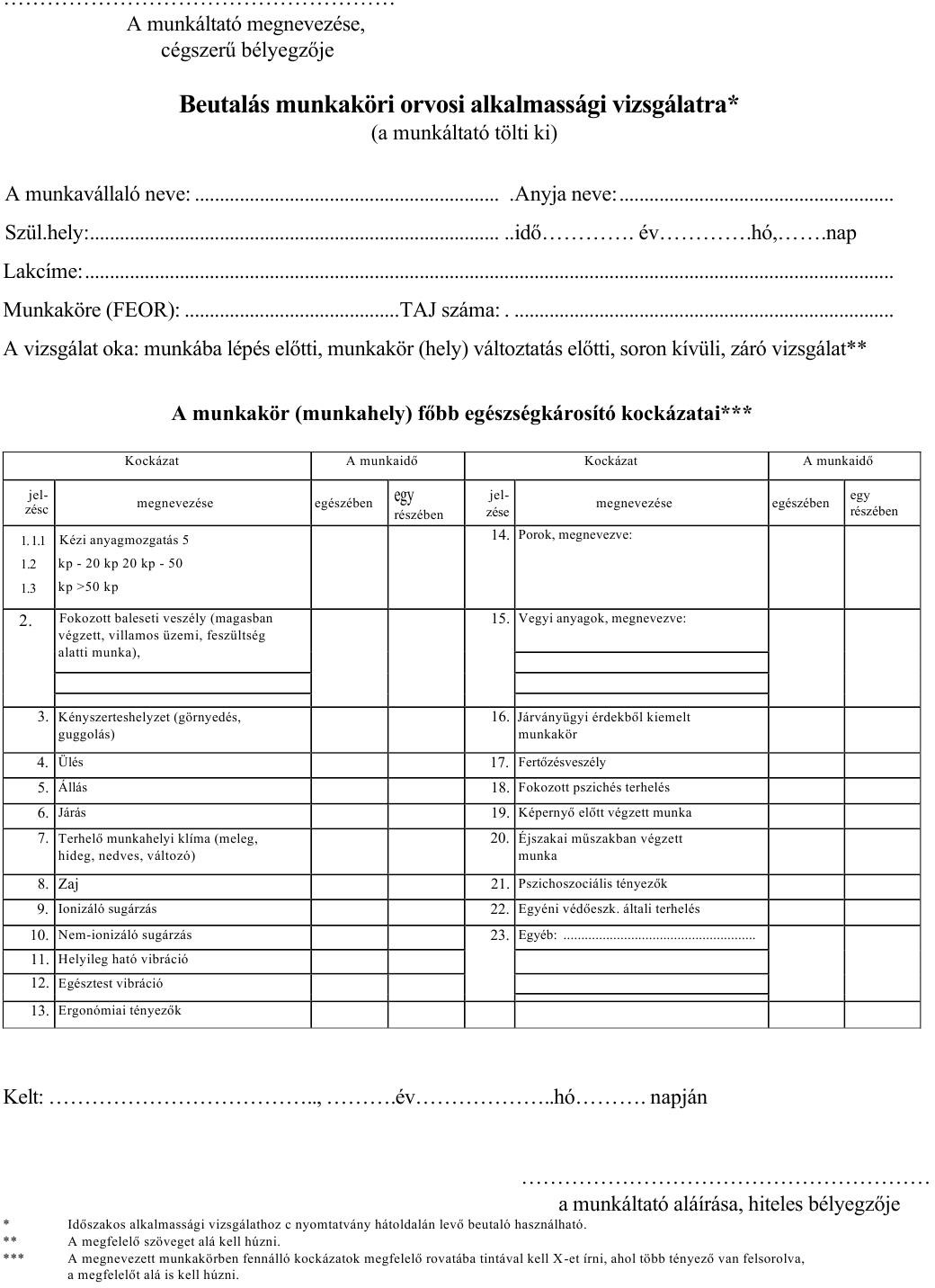 számú melléklet: Beutalás időszakos orvosi alkalmassági vizsgálatra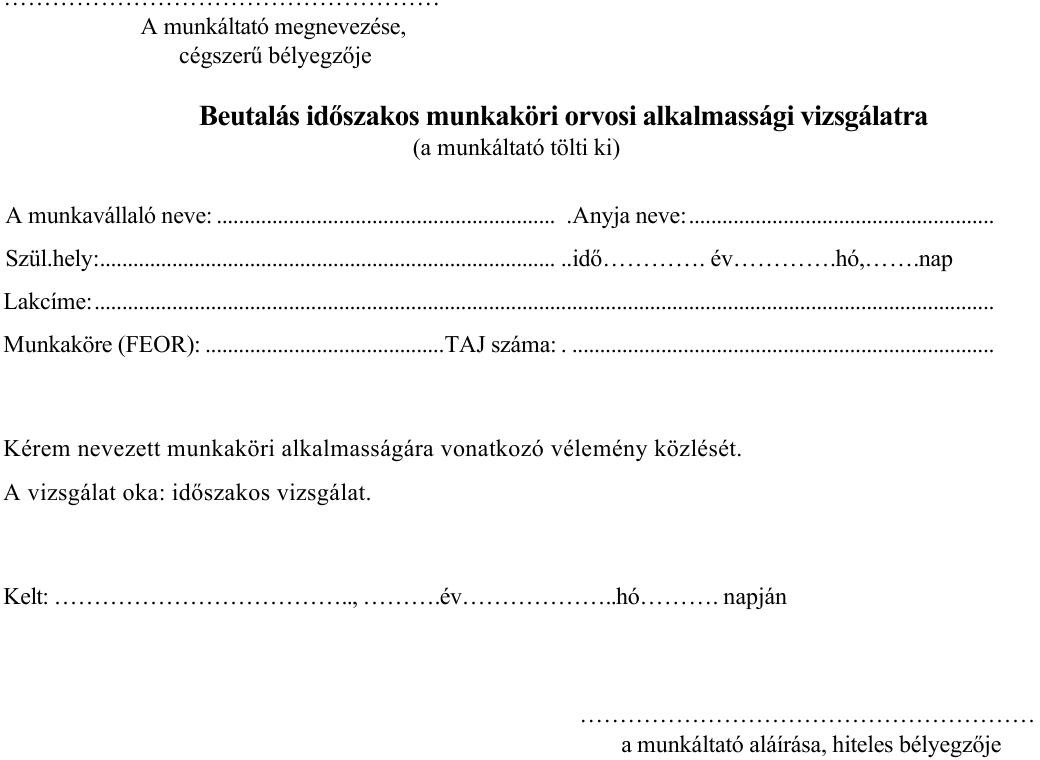 számú melléklet: Munkahelyi elsősegélynyújtókMunkahelyi elsősegély- nyújtó személyekBaleset, rosszullét esetén az alábbi kollégáktól tudsz segítséget kérni!Sürgős, súlyos esetben ne felejtsd el értesíteni a mentőket: 104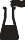 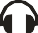 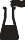 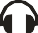 számú melléklet: Egyéni védőeszköz és munkaruha kiadása, átvételeAlulírott elismerem, hogy a Munkáltatótól a munkámhoz szükséges, alábbiakban felsorolt egyéni védőeszközöket átvettem.Az egyéni védőeszközök szakszerű használatáról oktatásban részesültem. Az egyéni védőeszközöket munkavégzéskor használom. Amennyiben az egyéni védőeszköz megsérül, munkáltató részére haladéktalanuk jelzem, cseréjét kérem.számú melléklet: Egyéni védőeszköz használatának ellenőrzéseEgyéni védőeszköz használatának ellenőrzése(az egyéni védőeszköz juttatási szabályzatban előírt védőeszközök alapján)Ellenőrzés időpontja:Ellenőrző személy(ek):Ellenőrzött terület:Ellenőrzés tapasztalatai, intézkedések:Egyéni védőeszköz hiányában munkavégzés alól felfüggesztett munkavállaló(k):Név: 	EVE hiány:	 Név: 	EVE hiány:	 Név: 	EVE hiány:	 Martonvásár, 202….. …………..hó	napEllenőrzést végzők aláírása:………………………….	………………………….számú melléklet: Ittasság vizsgálati jegyzőkönyvITTASÁGVIZSGÁLATI JEGYZŐKÖNYVVizsgálat helye	 hivatalos helyiségeVizsgált személy: 	 (név) A vizsgálat időpontja: 	 év 	hónap 	nap	óra 		percA vizsgálatot végzők munkatárs neve, munkaköre: Ittasságra utaló jel(ek): (alkoholos szag, zavaros beszéd, viselkedés, stb.)A vizsgálat eredménye (szonda színe, ezrelék): 	A vizsgált munkatárs nyilatkozata (véralkohol-vizsgálat kérését, illetve a dolgozó nyilatkozat tétel megtagadását is rögzíteni kell):a vizsgált dolgozó aláírásaIntézkedés:Tájékoztatás megtörtént a véralkohol-vizsgálat kérésének lehetőségéről:vizsgálatot végzők aláírásaTanúk:	név, munkakör	név, munkakörA jegyzőkönyv három példányban készül:1 példány az ellenőrzött munkavállaló,1példány a munkáltatói jogkör gyakorlója,1példány az ellenőrzést végző birtokában marad az, ittassági vizsgálati napló melléklete.számú melléklet: Külsős munkavállalók munka- és tűzvédelmi nyilatkozataAz intézmény telephelyén feladatot teljesítő vállalkozókra (és azok alkalmazottaira), valamint látogatókra kötelező érvénnyel vonatkozó munka- és tűzvédelmi előírásokA telephelyen tartózkodni, munkát végezni csak az intézményvezető előzetes engedélyével lehetséges. A látogatás, munkavégzés során keletkezett bármilyen rosszullétet, sérülést késlekedés nélkül jelezni kell az intézmény munkatársainak, akik erről jegyzőkönyvet vesznek fel.Az elsősegélynyújtásra kijelölt helyet tábla jelöli. Ezen a helyen található az elsősegélynyújtó felszerelés is.Az intézmény területén a közlekedési útvonalakat leszűkíteni, eltorlaszolni még átmenetileg sem megengedett. A közlekedési útvonalakat minden esetben szabadon kell hagyni. Anyag, felszerelés elhelyezése csak az útvonalak szabadon tartása mellett megengedett.Tűzveszéllyel járó tevékenységet (pl.: hegesztés, lángvágás) csak előzetesen, írásban meghatározott feltételek alapján, és a szükséges tűzoltó eszközök biztosítása mellett szabad végezni.A telephely területén munkát végző vállalkozó és általa foglalkozatott személy a munkavédelmi törvényben (1993. évi XCIII. törvény a munkavédelemről, továbbiakban "Mvt.") és vonatkozó, egyéb, a mindenkori munka-és tűzvédelmi jogszabályokban előírt kötelezettségeket köteles betartani. A vállalkozó kijelenti, hogy a jogszabályokban (különösen az Mvt.-ben) előírt szükséges dokumentációkkal, engedélyekkel rendelkezik, és a telephely területén csak olyan személyeket foglalkoztat, akik a munkaügyi és munkavédelmi jogszabályok szerinti képesítéssel, minősítéssel, gyakorlattal rendelkeznek, és munkavédelmi oktatásban részesültek.A telephely területén munkát végző vállalkozó az Mvt.-ben előírt egyéni védőeszközöket saját maga biztosítja, használatának ellenőrzését az intézmény munkavédelmi megbízottja jogosult elvégezni.Az intézmény zárt légterű helyiségeiben, valamint a szabad területén a dohányzás szigorúan tilos. Dohányozni csak az intézmény területén kívül, a kijelölt dohányzóhelyen lehetséges, a szabályok betartása mellett. Az intézmény területén szeszesital fogyasztása nem megengedett.Tűz esetén a 105 vagy 112 telefonszámon a segélyhívó központot késlekedés nélkül értesíteni kell.Tűz esetén a kézi tűzoltó készülékkel haladéktalanul meg kell kezdeni a tűz oltását. Az így eloltott tüzeket is haladéktalanul jelenteni kell a tűzoltóság felé.Tűzjelzés esetén, az intézmény területén tartózkodók kötelesek az épületet a legrövidebb időn belül elhagyni.A hulladékgyűjtést a szelektív hulladékgyűjtés szabályainak megfelelően kell elvégezni, a kihelyezett gyűjtőknél található tájékoztatók alapján.A munka befejezte után, a munkaterületet köteles a vállalkozó ugyanolyan állapotban átadni, ahogyan azt a munkavégzés előtt átvette. A szükséges takarítást, hulladék összegyűjtését el kell végeznie. A munka befejezéséről az intézmény vezetését értesíteni kell.Amennyiben a látogató vagy a vállalkozó (illetve általa foglalkoztatott személy) bármilyen, munka-és tűzvédelemmel kapcsolatos rendellenességet észlel, haladéktalanul köteles jelenteni az intézmény vezetőjének.Alulírott, aláírásommal igazolom, hogy a fentieket megértettem, tudomásul vettem, és azokat magamra nézve kötelező érvényűnek tartom.Cégnév/vállalkozó neve:1 Képviseli:Dátum:	Aláírás:Név (látogató /a vállalkozó által foglalkoztatott személy neve):*Dátum:	Aláírás:1 megfelelően kitöltendőMunkakörLétszámÁcs1 főÁltalános irodai adminisztrátor1 főAutóbuszvezető2 főDísznövény-, virág- és faiskolai kertész, csemetenevelő3 főEgyéb egyszerű építőipari foglalkozású1 főEgyéb építési szakipari foglalkozású1 főEgyéb ügyintéző1 főEgyszerű ipari foglalkozású1 főEgyszerű mezőgazdasági foglalkozású5 főÉpületgondnok3 főHumánpolitikai adminisztrátor1 főIntézményi takarító és kisegítő6 főIpari tevékenységet folytató egység vezetője1 főIrodai szakmai irányító, felügyelő2 főKönyvtári, levéltári nyilvántartó1 főKönyvtáros, informatikus könyvtáros1 főKulturális szervező3 főKulturális tevékenységet folytató egység vezetője1 főKulturális intézményi szaktechnikus1 főMechanikai gép-karbantartó, javító2 főMezőgazdasági, erdőgazdasági, növényvédő gép kezelője1 főMuzeológus, múzeumi gyűjteménygondnok1 főPénzügyi ügyintéző1 főPénzügyi, statisztikai, biztosítási adminisztrátor2 főPortás, telepőr, egyszerű őr8 főSport és rekreációs tevékenységet folytató egység vezetője1 főSzakképzett edző, sportszervező, irányító9 főNévmunkakörHol találhatod?TelefonszámNév:Munkakör:KiadásidőpontjaMegnevezésMenny.(db)ÁtvevőÁtadóVisszavételidőpontja